С 26 по 29 октября 2018 года проведена финансово-экономическая экспертиза на постановление администрации  муниципального образования «Большекибьинское» «Об  утверждении отчета об исполнении бюджета  муниципального образования «Большекибьинское»  за 9 месяцев 2018 года».Бюджет муниципального образования «Большекибьинское» за 9 месяцев 2018 года исполнялся в соответствии с требованиями и нормами действующего бюджетного законодательства и  муниципальными правовыми актами. Согласно данных отчета ф. 0503117 за 9 месяцев  в бюджет муниципального образования «Большекибьинское»  поступили доходы  в сумме 2 291,0 тыс. рублей или 73,4% от плановых назначений и 72,6% от уточненных назначений на 01.10.2018г., что на 131,7 тыс. руб. больше объема поступлений за аналогичный период 2017 года.Объем собственных доходов за 9 месяцев (754,3 тыс. руб.) в сравнении с аналогичным периодом 2017 года (343,7 тыс. руб.) увеличился  на 410,6 тыс. руб. Бюджет сельского поселения по налоговым и неналоговым доходам исполнен на 65,4% от утвержденного и уточненного планов, т.е. не достиг даже 75% уровень  плановых показателей. Удельный вес в структуре общих доходов составляет 32,9%.  Объем  безвозмездных поступлений по сравнению с 2017 годом уменьшился  на 278,0 тыс. руб. и составил 1 536,7 тыс. руб. Бюджет по безвозмездным поступлениям исполнен на 78,0% от плановых и 76,7% от уточненных назначений. Удельный вес в общем объеме доходов составляют   67,1%.  Налоговая недоимка по налогам, сборам и иным обязательным платежам по состоянию на 01.10.2018 года увеличилась к аналогичному периоду 2017 года на сумму 63,0 тыс. руб. и составила 286,8  тыс. руб.Бюджет муниципального образования «Большекибьинское» за 9 месяцев 2018 года по расходам исполнен  на 87,0 % от утвержденного плана и на 72,9% от уточненных бюджетных ассигнований в  сумме 2 718,1 тыс. руб., что на 803,0 тыс. руб. больше объема расходов за аналогичный период 2017 года. За 9 месяцев расходы бюджета сельского поселения превысили 75% уровень от плановых показателей по разделам: «Общегосударственные вопросы» (98,1%), «Национальная оборона» (79,0%), «Культура и кинематография» (658,3%), «Социальная политика» (100%), «Физическая культура и спорт» (91,2%).Бюджет муниципального образования «Большекибьинское» за 9 месяцев 2018г. исполнен с дефицитом   в размере  427,1 тыс. руб.     Проведенное экспертно-аналитическое мероприятие по  отчету об исполнении бюджета муниципального образования «Большекибьинское» за 9 месяцев 2018 года предоставляет основания для независимого мнения о его  достоверности. Документы, подтверждающие изменение доходной базы и расходных обязательств, представлены в полном объеме.Контрольно-счетным отделом  предложен ряд мероприятий  в целях обеспечения полноты учета налогоплательщиков и увеличения доходов сельского поселения.Представление по результатам экспертно-аналитического мероприятия не направлялось.исп.:  инспектор  КСО  Е.В. ТрефиловаКОНТРОЛЬНО-СЧЕТНЫЙ ОТДЕЛ
МУНИЦИПАЛЬНОГО ОБРАЗОВАНИЯ «МОЖГИНСКИЙ РАЙОН»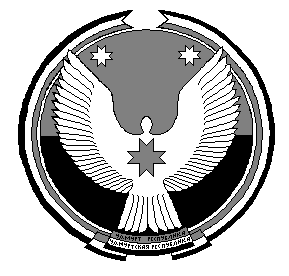 «МОЖГА  ЁРОС»МУНИЦИПАЛ  КЫЛДЫТЭЛЭН ЭСКЕРОНЪЯНО ЛЫДЪЯНЪЯ  ЁЗЭТЭЗ